4. razred, slovenščina, 17. 4. 2020Pozdravljeni!Preverjanje domače naloge (od 16. 5. 2020)Rešitve     1.  Ali je prepisano besedilo čitljivo in napisano s pisanimi črkami? Kako si popravil napačno zapisane besede?  Ne smeš jih počečkati. Uporabi oklepaje, zradiraj, uporabi edigs ali brisalec tinte.                  Lastovica pogosto gnezdi v hlevih,  zapuščenih kmečkih hišah,  lopah, pod mostovi in   pod strehami.  Ostržek je majhne postave in je narejen iz lesa.  Čarodej pri svojem delu uporablja čarovniško palico, klobuk in različne barvne rute.  Čevljar obutev očisti,  popravi napake in zlošči.  V nahrbtnik si je zložil hrano,  rezervna oblačila in kompas.  Gozdar podira drevesa,  jih klesti,  žaga in  opravlja druga gozdno varstvena dela.  Po navadi je oblečena v dolgo črno krilo, rdečo bluzo in pleten telovnik.      2.  Prepisati si moral  besede.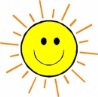                 ne bo                                nisem                              ne bomo                      nisva                       3.   V zvezek napiši samo nikalne povedi.                          TRDILNA POVED               NIKALNA POVED           Primer:    Grem v šolo.                    Ne grem v šolo.                        Imam čas za igro.           Nimam časa za igro.                        Mama me je oštela.         Mama me ni oštela.                        Hočem brati knjigo.         Nočem brati knjige.                        Oblekel bom pižamo.       Ne bom oblekel pižame.                       Umil si bom zobe.             Ne bom si umil zob.                       Ugasnil bom luč.               Ne bom ugasnil luči.                       Štel bom ovčke in zaspal. Ne bom štel ovčk in ne bom zaspal.                                                                              Popravi  napake. Nova učna snov: KAKO SE PRIPRAVIMO NA GOVORNI NASTOP?Kmalu boš se moral pripraviti na govorni   nastop. Predstavil boš enega izmed treh opisov, ki smo jih obravnavali v tem šolskem letu. Da bo naloga lažja, preberi  besedilo v SDZ, str. 58. in 59.Preberi 1., 2. in 3. nalogo. Ustno odgovori na vprašanja. V 4. nalogi je primer računalniške predstavitve poklica. Poglej, preberi  in pisno odgovori na vprašanja  a, b, c in č.Dopolni in pomni, str. 61. Preberi in dopolni. (besedilo, govoriti)Zapis v zvezek                                                                                                                                         17. 4. 20202KAKO SE PRIPRAVIM NA GOVORNI NASTOP?1. Določim temo govornega nastopa.2. Napišem načrt  v obliki miselnega vzorca, preglednice ali opornih točk. V njem  bodo zapisane le ključne besede.3. Na spletu ali literaturi zberem podatke  o izbrani temi.4. S pomočjo načrta in zbranih podatkov oblikujem pisni osnutek  za govorni nastop. Ne  smem pozabiti na uvod, ki bo pritegnil poslušalce. V zaključku lahko zapišem kaj zanimivega. Besedilo napišem, ga preberem in popravim napake.5. Besedilo dam komu v branje in ga popravim,  če je potrebno.6. Izdelam plakat ali računalniško predstavitev. Plakat ali računalniška predstavitev morata biti nazorna. Uporabim nazorne slike  in zapišem samo  ključne besede. 6. Vadim pripovedovanje. Vadim pred ogledalom ali domačimi. Lahko se tudi posnamem.7. Pri nastopu bom govoril čim bolj knjižno in se izogibal ponavljanju besed. Moj govor bo razločen, naraven, dovolj glasen in ne prehiter. Preberi  primer besedila o poklicnih načrtih, str.  62., 2.  naloga.